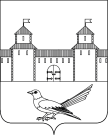 от 16.06.2016  № 855-пО внесении изменений в постановление администрации города Сорочинска Оренбургской области от 30.12.2013 г. № 460-п «Об осуществлении закупок в городе Сорочинске Оренбургской области»В соответствии с Федеральным законом от 05.04.2013 № 44-ФЗ «О контрактной системе в сфере закупок товаров, работ, услуг для обеспечения государственных и муниципальных нужд» при размещении заказов на поставки товаров, выполнение работ, оказание услуг независимо от источников финансового обеспечения их исполнения и руководствуясь статьями 32, 35, 40 Устава муниципального образования Сорочинский городской округ Оренбургской области Администрация Сорочинского городского округа Оренбургской области постановляет:1. Внести в Приложение № 1 постановления администрации города Сорочинска Оренбургской области от 30.12.2013 г. № 460-п следующие изменения:1.1. Вывести из состава комиссии члена комиссии – Воропаева Олега Владимировича – и. о. начальника Управления жилищно-коммунального хозяйства администрации Сорочинского городского округа Оренбургской области.1.2. Ввести в состав комиссии члена комиссии – Воропаева Олега Владимировича – и. о. заместителя начальника Управления жилищно-коммунального хозяйства администрации Сорочинского городского округа Оренбургской области.2. Постановление вступает в силу со дня его подписания и подлежит размещению на официальном сайте администрации Сорочинского городского округа Оренбургской области.3. Контроль за исполнением настоящего постановления оставляю за собой.И.о. главы муниципального образованияСорочинский городской округ – первый заместитель главы администрации городского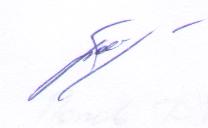 округа по оперативному управлениюмуниципальным хозяйством                                                                 А.А. БогдановРазослано: в дело-2 экз.; прокуратуре; контрактной службе; членам комиссии; Кузнецову В. Г.Администрация Сорочинского городского округа Оренбургской областиП О С Т А Н О В Л Е Н И Е 